ORDER 2015 HOLIDAY WREATHS AND MENORAH CANDLESTO SUPPORT BLAIR CREW ATMONTGOMERY BLAIR HIGH SCHOOL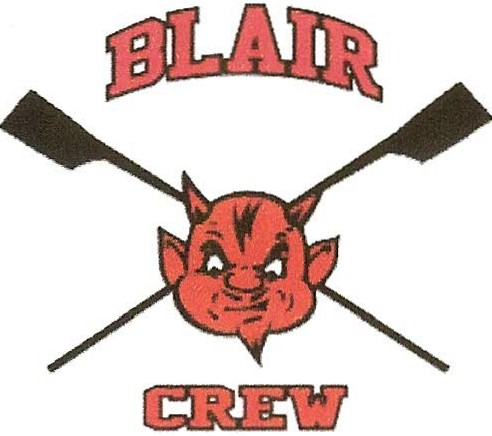 Blair Crew’s annual wreath and candle sale is on! This fundraiser makes up a significant portion of crew’s operating budget. As a club sport, Blair Crew receives no funding from school or county. Coaches’ salaries, equipment costs, and race fees all come from team dues, donations, and our HOLIDAY FUNDRAISER. Wreaths and candles will be delivered to your door after Thanksgiving.YES! I want to order to support Blair Crew!____ double-sided balsam wreath/s with red bow @ $21.50 each = $____________ box/es Menorah candles @ $15 each = $ _________Make check payable to Blair Crew.  Total $ ____________ check # ___________Customer’s name___________________________________________________Address___________________________________________________________Telephone ________________________ Email __________________________Rower’s name __________________________Rower’s tel__________________Return this form and check to rower or mail to Kristin Staroba 10 Sherman Ave, Takoma Park MD 20912  kristin.staroba@gmail.com 202-779-2600Keep this part for your receipt: Customer name____________________________Total paid: $ ________  Date: ________   # wreaths _____   # boxes candles_____Blair Crew member’s name__________________________ tel _______________THANK YOU FOR SUPPORTING BLAIR CREW!